Black Visual Sound PracticesREGGAE, LOVERS ROCK PLAYLISTThe Tennors, Weather Report (1973)Janet Kay, Silly Games (1979)Desmond Dekker & The Aces, Israelites (1968)Freddie McGregor, Sitting In The Park (1981)Marcia Aiken, I’m Still In Love With You (1981)Carroll Thompson, I’m So Sorry (1981)Winston Reedy, My Eyes Adore You Alton Ellis, You’ve Made Me So Very Happy (1970)Ken Boothe, Everything I own (1974)John Holt, Stick By Me (1971)Prince Buster, Enjoy Yourself (1967)Deborah Glasgow, Champion Lover (1989)Gregory Isaacs, Night Nurse (1982)Max Romeo, Chase The Devil (1976)Scan the QR Code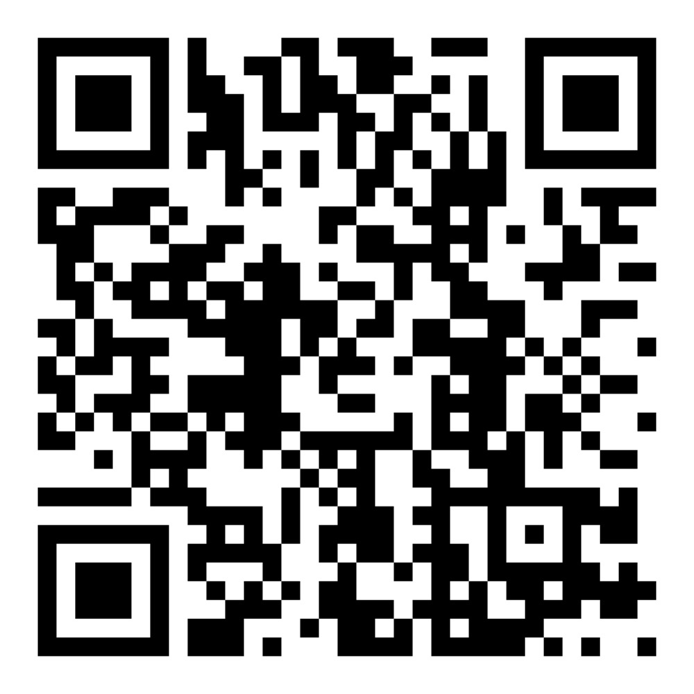 